Um in der eigenen Planung voranzukommen, kann die Befragung einer Netzwerkschule hilfreich sein (z. B. über deren zuständigen Berater für digitale Bildung), die bereits Erfahrungen bei der Integration von 1:1-Klassen gesammelt hat. Die nachfolgenden Fragen können Ihnen eine Orientierung bieten, um mit einer oder mehreren Schulen in einen zielführenden Dialog zu treten.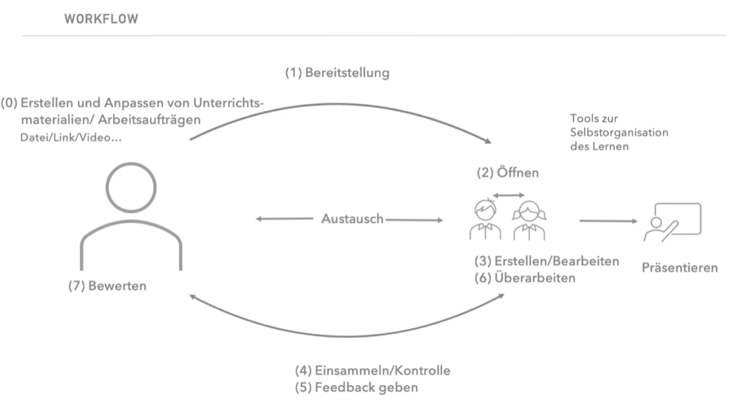 Abbildung Workflow und pädagogische Rahmenbedingungen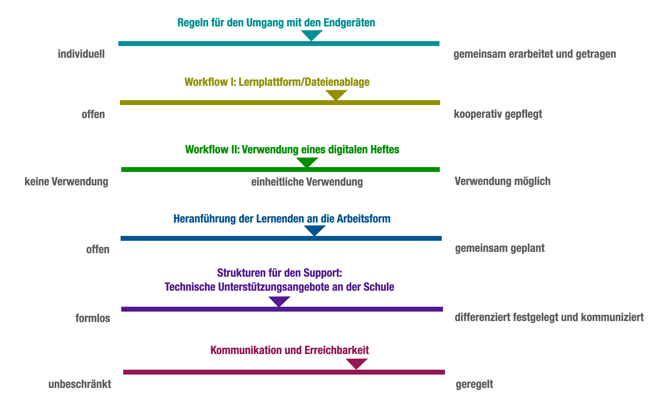 FrageAntwort/NotizenAuswahl der JahrgangsstufeFür welche Jahrgangsstufe hat sich Ihre Schule entschieden? Ab welcher Altersgruppe erscheint der Einsatz von Tablets im Unterricht zielführend?Wann sind Schülerinnen und Schüler in der Lage, ausschließlich bzw. überwiegend mit dem Tablet zu arbeiten?Wie kann der Übergang ins 1:1-Setting pädagogisch sinnvoll gestaltet werden?Pädagogische RahmenbedingungenWelchen Vorteil bringen Vorgaben bzw. welche pädagogischen Rahmenbedingungen sind notwendig? Zum Beispiel: Welche Regeln im Umgang mit den Geräten gelten an Ihrer Schule?Wie bilden Sie den klassischen Workflow ab? Verwenden Sie digitale Hefte?Gibt es ein Einarbeitungskonzept für Lernende an Ihrer Schule?Wie können Supportstrukturen die Akzeptanz verbessern?Müssen für die Kommunikation und die Erreichbarkeit Regeln formuliert werden?UnterrichtsentwicklungWelche Faktoren begünstigen die Unterrichtsentwicklung im 1:1-Setting? Welche digitalen Plattformen (z. B. Learning Management Systeme, Online-Plattformen, Lehrmittel, Lernfördersysteme) eignen sich für den Einsatz im Unterricht, sichern die Materialverfügbarkeit und ermöglichen die Distribution von Medien? Finden Schulbücher digitale Verwendung? Wenn ja, in welchem Umfang?Wo liegen die Stolpersteine beim Einsatz digitaler Medien im Unterricht? Wie wirkt sich die ständige Verfügbarkeit eines Gerätes auf den Unterricht und das Lernen zu Hause aus?KommunikationsstrategieWie kann Akzeptanz gegenüber dieser Entscheidung geschaffen werden?Wann ist der geeignete Zeitpunkt, die anstehende Veränderung zu kommunizieren?Welche Form bietet sich hierfür an?Anforderungen an die LehrkräfteWelche Basiskompetenzen im Bereich der digitalen Bildung benötigen teilnehmende Lehrkräfte, welche können im Laufe der Zeit erworben werden? Welche Fortbildungen haben Sie als Schule angeboten?Welche Rolle übernimmt die Klassenleiterin / der Klassenleiter in einer „neuen“ Tablet-Klasse? Kann ein entsprechender Aufgabenkatalog beschrieben werden? Wo findet fachspezifischer Austausch unter den Lehrkräften statt? Mit welchen Maßnahmen kann diese Entwicklung unterstützt werden?Förderliche Elternarbeit Zu welchem Zeitpunkt bietet es sich an, die Elternschaft erstmalig einzubinden, um mögliche Vorurteile abzubauen?An welchen Teilen des Prozesses sollten und können die Erziehungsberechtigten der betreffenden Jahrgangsstufe/n in die Planung eingebunden werden? (Anliegen im Hinblick auf den Anschaffungsprozess, Ängste, Wünsche, Bedenken, ...)Welches Wissen benötigen die Erziehungsberechtigten zur Begleitung ihrer Kinder beim Lernen mit dem Tablet?Wann und in welcher Form (z. B. Elternabend) gibt man Einblicke in die schulische Arbeitsweise mit dem Tablet?Welche Begleitangebote können zum Spannungsfeld „Medienkonsum“ angeboten werden? 